Jeudi 17 et vendredi 18 septembre 202012 h 00-15 h 00 CESTRéunion virtuelle	Lwando BBUKU
	PrésidentGroupe d'experts sur le Règlement des télécommunications internationales (EG-RTI)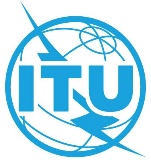 Troisième réunion – Réunion virtuelle, 17-18 septembre 2020Document EG-ITRs-3/1-F17 août 2020Original: anglaisORdre du jourGroupe d'experts sur le Règlement des 
télécommunicationS internationalesORdre du jourGroupe d'experts sur le Règlement des 
télécommunicationS internationalesPoint1Remarques liminaires2Adoption de l'ordre du jour 3Examen des contributions reçues sur les dispositions suivantes du RTI (sur la base du programme de travail approuvé à la première réunion du Groupe EG-RTI):−	ARTICLE 5 Sécurité de la vie humaine et priorité des télécommunications−	ARTICLE 6 Sécurité et robustesse des réseaux−	ARTICLE 7 Communications électroniques non sollicitées envoyées en masse−	ARTICLE 8 Tarification et comptabilité−	APPENDICE 1 Dispositions générales concernant la comptabilité4Examen de toutes les autres contributions reçues5Prochaines étapes6Divers